General Member Meeting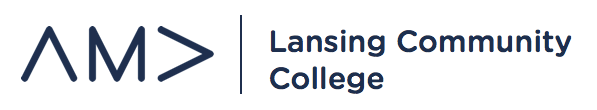 November 20, 2019ICE BREAKER ACTIVITYUPCOMING EVENTS:Concessions  - FundraisingPatrick provide update and times neededBasketball Games Edward Jones Holiday Party – Sunday, December 8th 5-5:30pm Set-up – Gannon CommonsSign-up with Patrick!Etiquette Dinner – Professional DevelopmentDebriefApprove expensesLCC Foundation Holiday Open House – Community and Social ImpactWednesday, December 4th – 5pm-7pm Volunteers to assist in Silent AuctionE-Board Meetings – Chapter OperationsThursdays – 4:00pm – 5:00pmGB 1240